       МИНИСТЕРСТВО                     ТАТАРСТАН РЕСПУБЛИКАСЫ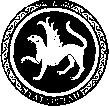  ОБРАЗОВАНИЯ И НАУКИ                        МӘГАРИФ ҺӘМ ФӘН РЕСПУБЛИКИ ТАТАРСТАН                                       МИНИСТРЛЫГЫ            ПРЕСС-СЛУЖБА                                      МАТБУГАТ ҮЗӘГЕ           ул. Кремлевская, д. 9, г. Казань, 420111                                                     Кремль урамы, 9 нчы йорт, Казан шәһәре, 420111Тел.: (843) 294-95-29, (843) 294-95-30, e-mail: monrt@yandex.ru, monrt90@yandex.ruМеждународный День учителя в Республике ТатарстанВ РТ более  74  тыс. педагогических работников, из них более 36,6  тыс. работают в школах, 21,5  тыс. в детских садах, 3,5 тыс. в учреждениях дополнительного образования, 4,1 тыс. в колледжах и техникумах и 9 тыс.  – преподавателей Вузов. На развитие инфраструктуры образования Республики Татарстан в 2015 году выделено  10 151,94 млн.  рублей. Из них на капитальный ремонт школ – 2 579,6 млн. рублей, модернизацию региональных систем дошкольного образования- 6 704,3 млн. рублей, программу «Доступная среда» - 128,8 млн. рублей,  капитальный ремонт ресурсных центров – 681,4 млн. рублей, капитальный ремонт спортивных залов – 57,84 млн. рублей  и др.. Средняя заработная плата педагогических работников дошкольных организаций составляет 28,7 тыс. рублей, учителей школ- 33,3 тыс. рублей, директоров школ – 48,1  тыс. рублей, заведующих детскими садами – 36,2  тыс. рублей,. В рамках Стратегии развития образования в Республике Татарстан на 2010-2015 годы «Киләчәк» - «Будущее» реализованы четыре беспрецедентных по масштабу и значимости гранта:  «Наш новый учитель», «Наш лучший учитель», «Наш лучший методист», и грант «Поддержка муниципальных программ по профориентации». По итогам гранта «Наш новый учитель»  из более 1600 конкурсантов определены 100 грантовиков - учителей по физике, математике, химии, биологии, географии, информатике и технологии, которым  в целях улучшения математического и естественнонаучного образования установлена ежемесячная надбавка в размере 10 тысяч рублей. Остальные учителя - предметники, получатели грантов «Наш новый учитель» и «Наш лучший учитель» получат ежемесячную надбавку к зарплате в размере 7500 рублей. 300 методистов, победители гранта  «Лучший методист» получат единовременно по 130 тысяч рублей.По итогам гранта «Лучшая муниципальная программа профессиональной ориентации школьников общеобразовательных организаций Республики Татарстан»   определены 5 районов – победителей, которые получат грант в размере один миллион рублей- это Альметьевский, Бугульминский, Балтасинский, Нижнекамский муниципальные районы и г. Казань.На церемонию чествования лучших учителей Республики Татарстан приглашены более пяти тысяч педагогов. Указом Президента Республики Татарстан за выдающийся вклад в образование и высокие достижения в профессиональной деятельности,  многолетнюю плодотворную работу медалью ордена "За заслуги перед Республикой Татарстан" награждаются:Федорова Тамара Трофимовна, начальник Управления общего образования Министерства образования и науки Республики ТатарстанКочелаев Борис Иванович, 	профессор кафедры теоретический физики Института физики ФГАОУ ВПО «Казанский (Приволжский) федеральный университет»За вклад в подготовку высококвалифицированных специалистов в области культуры, плодотворную научную деятельность почетное звание "Заслуженный работник высшей школы Республики Татарстан" присвоено:Савич Людмиле Ефимовне, 	директору Института трансфера знаний, профессору кафедры библиотековедения и документоведения ФГБОУ ВПО «Казанский государственный университет культуры и искусств»За заслуги в области образования, многолетний добросовестный труд почетное звание «Заслуженный учитель Республики Татарстан» присвоено:Воропаеву Николаю Николаевичу, директору государственного автономного профессионального образовательного учреждения "Заинский политехнический колледж"Колчиной Светлане Евгеньевне, учителю русского языка и литературы муниципального бюджетного  общеобразовательного учреждения  «Средняя  общеобразовательная школа  № 72 с углубленным изучением немецкого языка» Советского района г. КазаниТимофеевой Валентине Алексеевне, педагогу дополнительного образования муниципального бюджетного  образовательного учреждения  дополнительного образования детей «Станция юных туристов» г.АльметьевскаЯхиной Елене Нафисовне, учителю государственного бюджетного специального (коррекционного) образовательного учреждения для обучающихся, воспитанников с ограниченными возможностями здоровья «Бугульминская специальная (коррекционная) общеобразовательная школа-интернат I-  II вида».Тигиной Ольге Александровне, директору муниципального бюджетного общеобразовательного учреждения «Гимназия № 122 имени Ж.А. Зайцевой» Московского района  г.Казани Распоряжением Президента Республики Татарстан за заслуги в области образования и многолетний плодотворный труд Благодарностью Президента Республики Татарстан поощрены:Кузьмин Михаил Дмитриевич, заместитель директора по учебно-производственной работе государственного автономного профессионального образовательного учреждения «Казанский колледж коммунального хозяйства и строительства»Роднов Артем Александрович, мастер производственного обучения государственного автономного профессионального образовательного учреждения «Набережночелнинский политехнический колледж» Награждаются победители в номинациях республиканских профессиональных конкурсов:Классный руководитель Республики Татарстан – 2015»Тодорова  Юлия Рафаэлевна, муниципальное автономное общеобразовательное учреждение  «Гимназия №77»     города Набережные Челны.Валеева Альфия Ахатовна, муниципальное бюджетное  общеобразовательное учреждение  «Средняя общеобразовательная школа №32» Кировского района  города  Казани.Агафонов Антон Викторович, государственное бюджетное специальное (коррекционное) образовательное учреждение  «Специальная (коррекционная) школа-интернат 3-4 вида для детей с нарушением зрения» Лаишевского района.Победители в номинации «Педагог дополнительного образования»Задонская Татьяна Александровна, муниципальное бюджетное  образовательное учреждение  «Центр детского творчества «Азино» Советского района города Казани.Лепп Елена Владимировна, муниципальное бюджетное  образовательное учреждение  «Дом детского творчества» города Набережные Челны. Артемьева Елена Викторовна, муниципальное бюджетное  образовательное учреждение  «Дом детского творчества» Лениногорского муниципального района.Победители республиканского этапа Всероссийского конкурса профессионального мастерства     «Педагог-психолог России – 2015»Шагивалиева Гульнара Камиловна, муниципальное бюджетное  общеобразовательное учреждение  «Средняя  общеобразовательная школа  № 3 города Мамадыш» Мамадышского муниципального районаХазиева Татьяна Иркинджоновна, муниципальное автономное общеобразовательное учреждение  «Средняя образовательная школа   № 16» города Альметьевска.Запарин Дмитрий Львович, муниципальное бюджетное  общеобразовательное учреждение  «Средняя  общеобразовательная школа  №78» Приволжского района города Казани.Педагоги детских садов - победители республиканского конкурса «Воспитатель  года Республики Татарстан - 2015»Барабошкина Людмила Анатольевна, воспитатель автономной некоммерческой организации дошкольного и начального общего образования «Прогимназия №14 «Журавушка» город Бугульма. Шарыгина Марина Николаевна, воспитатель «Центр развития ребенка-детский сад 91»  Нижнекамского муниципального района. Москала Ксения Алексеевна, воспитатель муниципального автономного дошкольного образовательного учреждения  «Детский сад №131 комбинированного вида» Приволжского района город Казани.«Учитель химии Республики Татарстан – 2015»1. Гарипова Рузиля Ильдаровна, учитель химии государственного автономного образовательного учреждения «Гуманитарная гимназия-интернат для одаренных детей» Актанышского муниципального района РТ.2. Смирнова Наталья Леонидовна, учитель химии муниципального бюджетного  общеобразовательного учреждения  «Средняя общеобразовательная школа № 85 с углубленным изучением отдельных предметов» Ново-Савиновского района города Казани.3. Фазлиева Лилия Ильдусовна, учитель химии муниципального бюджетного  общеобразовательного учреждения «Многопрофильный лицей им. А.М. Булатова поселка городского типа Кукмор» Кукморского муниципального района Республики Татарстан.«Учитель физики Республики Татарстан – 2015»1. Гиниятуллин Ильдар Мазитович, учитель физики муниципального бюджетного  общеобразовательного учреждения «Алькеевская основная общеобразовательная школа» Буинского муниципального района РТ.2. Киреева Светлана Владимировна, учитель физики муниципального бюджетного  общеобразовательного учреждения «Средняя  общеобразовательная школа  № 6 с углубленным изучением отдельных предметов» Бугульминского муниципального района РТ.3. Хисамиев Альфред Мунавирович, учитель физики муниципального бюджетного  общеобразовательного учреждения «Средняя  общеобразовательная школа  им. Р.И. Зарипова села  Байлянгар» Кукморского муниципального района.«Учитель математики Республики Татарстан – 2015»1. Курочкина Гульназ Рашитовна, учитель математики муниципального бюджетного  общеобразовательного учреждения «Гимназия №26» города Набережные Челны.2. Журавлёва Татьяна Александровна, учитель математики муниципального бюджетного  общеобразовательного учреждения «Лицей №2» Бугульминского муниципального района.3. Львова Елена Николаевна, учитель математики «Аксубаевская средняя общеобразовательная школа №2» Аксубаевского муниципального района.«Учитель года Республики Татарстан– 2015»1. Родионова Евгения Борисовна, учитель русского языка и литературы муниципального бюджетного  общеобразовательного учреждения  «Средняя общеобразовательная школа №151 с углубленным изучением отдельных предметов» Кировского района города Казани.2. Бострикова Ольга Петровна, учитель русского языка и литературы муниципального автономного общеобразовательного учреждения  «Средняя общеобразовательная школа № 5» муниципального образования «Лениногорский муниципальный район» Республики Татарстан.3. Мышев Юрий Владимирович, учитель истории муниципального бюджетного  общеобразовательного учреждения  «Тетюшская средняя  общеобразовательная школа  №1 им. Героя Советского Союза Ханжина П.С.».30 лучших базовых школ Республики Татарстан по итогам рейтинга «За качество образования» 1.	г.Набережные Челны, «Лицей №78 им.А.С.Пушкина»2.	Вахитовский район, «Лицей №131»3.	Бугульминский район, «Лицей №2»4.	г. Набережные Челны, «Гимназия №76»5.	Бугульминский район, «СОШ №6 с углубленным изучением отдельных предметов» 6.	Ново-Савиновский, «Гимназия №7»7.	Лаишевский район, «Среднедевятовская СОШ»8.	Вахитовский район, «Лицей имени Н.И. Лобачевского» при К(П)ФУ9.	Московский район, «Лицей-интернат № 2»10.	Нижнекамский район, «Лицей № 35»11.	Приволжский район, «Гимназия №19»12.	Бугульминский район, «Гимназия №7»13.	г.Набережные Челны, «Гимназия №61»14.	г.Набережные Челны, «Гимназия №77»15.	Бугульминский район, «СОШ №3 с углубленным изучением отдельных предметов»16.	г.Набережные Челны, «Гимназия №26»17.	Московский район, «Гимназия №122 им. Ж.А.Зайцевой»18.	Бугульминский р-н, "СОШ №1 с углубленным изучением отдельных предметов "19.	г. Набережные Челны, "Гимназия №57"20.	г. Набережные Челны, "СОШ №19"21.	Бугульминский р-н, "СОШ №16"22.	Бугульминский р-н, «Лицей-интернат имени Мустафы Онджеля23.	г. Набережные Челны, "Лицей-интернат инновационных технологий №36"24.	Нижнекамский р-н, "Лицей-интернат №24" 25.	г. Набережные Челны, "СОШ №60"26.	Балтасинский, «Нуринерская СОШ»27.	Новошешминский	«Зиреклинский лицей»28	Алеексеевский, 	«Билярская СОШ»29.	Сабинский, 	«Шеморданский лицей»30.	Сармановская гимназияТелеверсия большого праздника, приуроченного к Международному Дню учителя, будет транслироваться на канале ТНВ в воскресенье 10 октября в 21:00. 